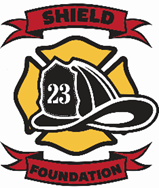 For Love of Family & BrotherhoodGIFT REQUEST FORMDate Submitted: ________________(Please return via email to Gifting@Shield23Foundation.org)GIFT RECIPIENT Info (Firefighter) 								      	                                                                                                                                       Name: _____________________________________________________	     Title/Rank: _____________	First		MI		Last				Contact Info:	_______________________________________________________________________		     Street			Apt		City			State		Zip_______________________________________________________________________		     Home/Cell Phone				EmailFire Dept: ___________________________________________________    Union/Assoc: ____________			    Name			City	State	Phone	          GIFT RECIPIENT Info (Family Member(s) of FF)Name of Spouse/Partner: _______________________________________________________________			       First		MI	Last	      	       Cell Phone		EmailName of Child(ren): ______________________________	     ______________________________              First		MI	Last 	         Age     	      First		 MI	Last	        Age	             Name of Child(ren): ______________________________	     ______________________________                                                      First		MI	Last 	            Age     	        First		 MI	Last	        Age	             Person/LIAISON Completing Form Info (if not Recipient)Name:  ______________________________________________________    Title/Rank _____________	First		MI		LastRelationship to Recipient:   FF Bro/Sis     Union Rep     Chief     Family     Friend     Other_______________Contact Info:      _______________________________________________________________________		     Street		               Apt		City  		                State	               Zip________________________________________________________________________     Home/Cell Phone				Email6615 Grand Avenue Suite B-232  Gurnee  Illinois  60031Gen Info: Shield23Foundation@gmail.com   www.Shield23Foundation.orgThe Shield 23 Foundation, Inc. is a 501(c)(3) nonprofit recognized by the IRSFor Love of Family & BrotherhoodRECIPIENT ELIGIBILITY (Circle all that apply)      NOTE: S23F may make contact to verify provided infoIs an Active Duty:    Firefighter   Paramedic   on    FT   PT   POC   Contract   Volunteer  basisCurrently is:   Working  or  On Sick Leave/FMLA[  ] PLEASE ATTACH proof of employment/roster statusHas received a Diagnosis of Cancer (Indicate type): _____________________ When: ________[  ] PLEASE ATTACH brief letter of verification from physicianFUNDS REQUEST Info (Circle/complete all that apply)Amount: $___________	____	        or		Death Benefit $1023.00 (Members Only)To be used for:    Medical   Transportation   Wellness   Household   Meals   Childcare    Activity   Gift Cards    Bill Paying (specify payable to): ___________________________________________________________Other ________________________________________________________________________________Additional Supporting Info/Comments (please limit to max 500 words; may attach a separate page): _______________________________________________________________________________________________________________________________________________________________________________________________________________________________________________________________CANCER & FIRE SERVICE DATA (Optional-this info is voluntary and not required to receive gift-but may add to the base of knowledge and demographics related to firefighters and cancer)Years in Fire Service at time of Diagnosis: ______   Age at time of Diagnosis: ____Has cancer diagnosis been deemed job related:  Yes   or   No  or  PendingIf death from cancer, been deemed Line of Duty Death: Yes   or   No  or  PendingWAIVER & ATTESTATION (Mark with your initials all that apply):[  ] YES an S23F Representative may contact ME and/or RECIPIENT via [  ] phone and/or [  ] email[  ] NO identifying info about RECIPIENT to be posted on the S23F website or related social mediaFurthermore, by my/our signature below I/we hereby understand and give permission for the RECIPIENT’s:[  ] participation in a pre-arranged, possibly public, Gifting Presentation [  ] initials  [  ] first name  [  ] full name to be used  and/or   [  ] photo to be taken[  ] above info to be posted on the S23F website and/or related social media sites[  ] interview by and/or identification in television/radio/print press and other media releases[  ] Finally, the information given in this form is accurate to the best of my/our knowledge_________________________________________________________		___________________Signature of Person/Liaison Completing Form (If other than Recipient)			Date_________________________________________________________		___________________Signature of Recipient								Date										                        Version March 20226615 Grand Avenue Suite B-232  Gurnee  Illinois  60031Gen Info: Shield23Foundation@gmail.com    www.Shield23Foundation.org The Shield 23 Foundation, Inc. is a 501(c)(3) nonprofit recognized by the IRS